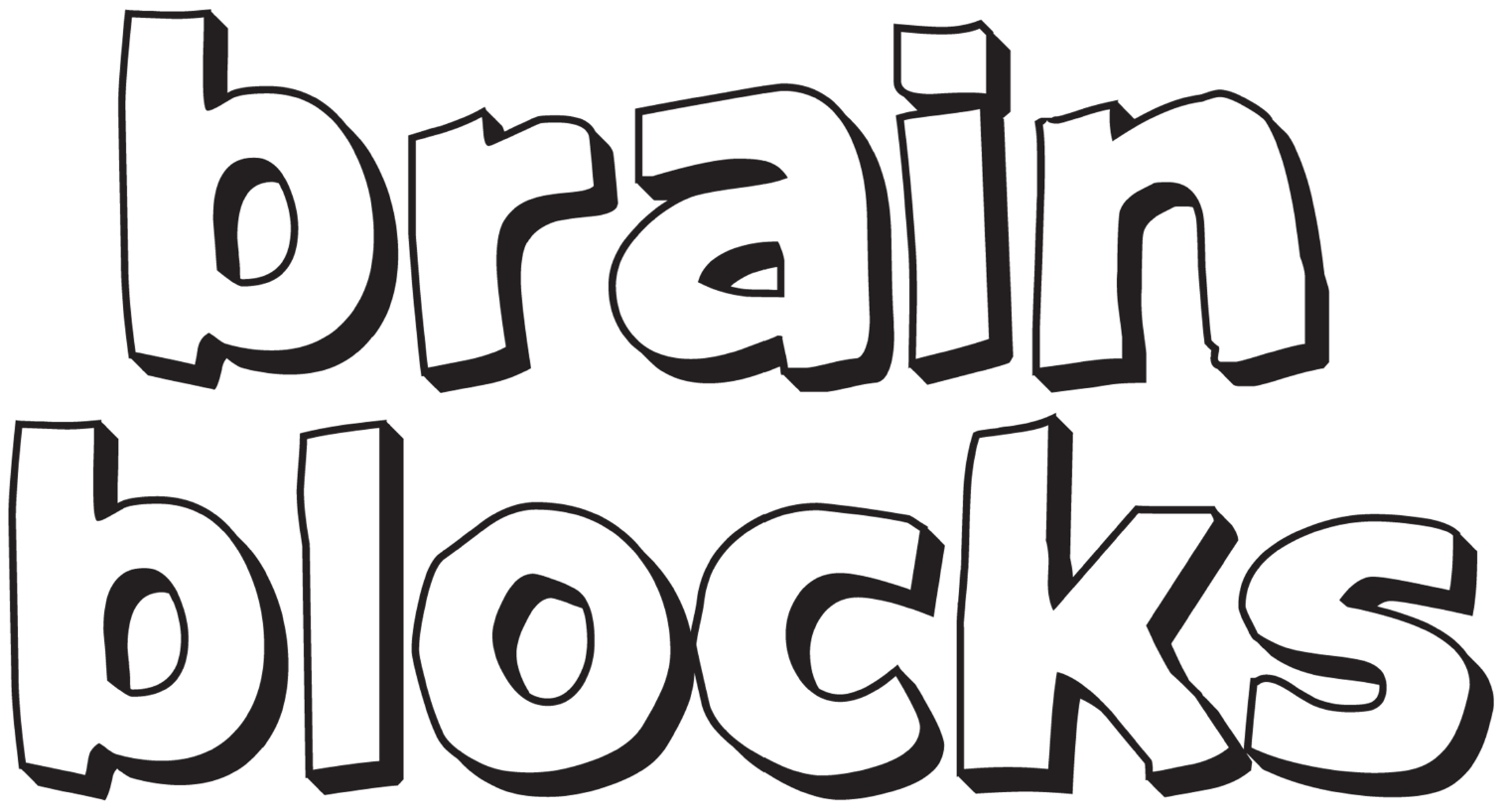 Draaiboek cursus Brain BlocksGeschreven door:Stephan van de Ven 22-10-2020Algemene informatieHet draaibroek is bedoeld als ondersteunend document aan de basiscursus Brain Blocks. In dit document staat algemene informatie over de cursus en een aantal voorwaarden en richtlijnen. Alle nodige documenten voor de cursus worden naar de deelnemer gemaild. Voor elke cursusdag ontvangt de deelnemer die documenten die nodig zijn voor de dag die hij gaat volgen.Wat is Brain Blocks? In essentie is Brain Blocks een reflectiemiddel dat helpt bij het komen tot een meer gepaste interactie (relatie) tussen de cliënt in relatie met zichzelf, anderen en zijn omgeving. Brain Blocks helpt door middel van reflectie te komen tot meer bewustwording door anders te gaan kijken, denken, voelen en handelen.Nog concreter kan gesteld worden dat dit overstijgende doel opgedeeld is in vier doelstellingen die complex dynamisch in elkaar verweven zijn. Dit wil zeggen dat ontwikkeling op één doelstelling ook zijn weerslag heeft op de andere doelstellingen. De vier doelstellingen zijn:Ontwikkeling van de ik-ander differentiatieBehandelen van belemmerende overtuigingenPsycho-educatieVerbetering van communicatie Deze vier doelstellingen vormen dan ook de inhoud van de basiscursus en zullen in de loop van de drie cursusdagen uiteengezet worden.Algemene voorwaardenDoor je in te schrijven voor de cursus Brain Blocks ga je akkoord met de ‘algemene voorwaarden’. Bij een zelfstandige inschrijving ben je akkoord gegaan via het inschrijfformulier maar indien je de bijscholing in-company volgt ben je mogelijk niet van de algemene voorwaarden op de hoogte. Toch gelden de algemene voorwaarden ook voor in-company bijscholingen! Via deze link (https://brainblocks.com/algemene-voorwaarden)  kom je bij de algemene voorwaarden. In deze voorwaarden staat belangrijke informatie over onder andere; geheimhouding, intellectueel eigendom/auteurswet, betaling en annulering, klachtenprocedure etc. Brain Blocks materialenOm de cursus te kunnen volgen dien je met het Brain Blocks materiaal aan het werk te gaan in de praktijk. Het is mogelijk om Brain Blocks dozen te bestellen wanneer je gestart bent met de cursus. Aan het einde van de eerste cursusdag krijg je uitleg over de verschillende dozen die beschikbaar zijn. Je kunt dan zelf overwegen welke doos het beste bij jouw werksituatie past. Bestellen kan vervolgens via onze webshop: https://www.brainblocks.com/bestellen-2/ waarna de dozen zo spoedig mogelijk via de post bezorgd worden. Tevens kun je informatie vinden op onze website.Tijdens de cursusdagen hoef je geen doos mee te nemen. Oefendozen zijn tijdens deze dagen voldoende aanwezig.TrainersStephan van de VenStephan is de bedenker van Brain Blocks en heeft de cursus in de loop van de jaren ontwikkeld. Stephan is tevens werkzaam als psychomotorisch therapeut waarbij hij wekelijks een aantal dagen behandelingen vormgeeft. Stephan is bereikbaar via s.vandeven@brainblocks.com.Ann CeurvelsAnn is afkomstig uit België en heeft een achtergrond als actrice. Geconfronteerd met de problematieken van haar zoon, gediagnosticeerd met Ass, heeft zij zich hierin verder verdiept.
Zij heeft hierover een boek geschreven en heeft haar eigen praktijk waarin zij ook Brain Blocks gebruikt.Carla RoosCarla heeft een achtergrond in het onderwijs als leerkracht en ambulant begeleider. Daarnaast heeft zij haar eigen speltherapie praktijk. In beide omgevingen maakt zij gebruik van Brain Blocks.
Marion LaanstraMarion is werkzaam bij Yorneo. Vanuit verschillende begeleidingsfuncties is ze nu MST therapeut. Zij begeleidt in dit werk jongeren en ouders. In haar jarenlange ervaring maakt ze veel gebruik van Brain Blocks.AdministratieSuzanne Buijs Suzanne is bereikbaar voor alle administratieve vragen. Bijvoorbeeld over cursuslocaties, inschrijvingen, bestellingen etc. Je kunt haar bereiken op: s.buijs@brainblocks.com, info@brainblocks.com of 06 - 57 67 63 36.Adres hoofdlocatie:Brain Blocks GroupKerkenbos 1079 LL6546 BB NijmegenToelatingsvereistenDeelnemers worden toegelaten tot de cursus wanneer ze vanuit een professioneel kader werken met mensen binnen de hulpverlening of het onderwijs. Verder stellen we als eis dat de deelnemer een post-hbo-denkniveau heeft en dat de deelnemer de mogelijkheid heeft om gedurende de cursus met voldoende cliënten in de praktijk aan het werk te gaan.Maximaal aantal deelnemersHet maximale aantal deelnemers is vastgesteld op 24 personen. De minimale groepsgrootte is 12 deelnemers. De cursus wordt zowel in-company als via open inschrijving aangeboden. Absentie/ annuleren cursusdagOm te komen tot een Brain Blocks certificaat dient de deelnemer alle drie de cursusdagen (100%) aanwezig te zijn. Bij het missen van een dag dient deze dag ingehaald te worden. Hierbij moet de volgorde van de dagen in acht genomen worden. Bij annuleren hanteren wij datgene wat aangegeven staat in onze algemene voorwaarden. Het verzetten en opnieuw inplannen vraagt extra inspanningen en kosten voor onze organisatie. Deze kosten worden in rekening gebracht wanneer hierop de algemene voorwaarden van toepassing zijn.Cursusprogramma in een notendopHet opleidingsprogramma van de Brain Blocks basiscursus bestaat uit drie cursusdagen om professionals op te leiden in het werken met Brain Blocks. In de eerste cursusdag staat Brain Blocks als middel voor psycho-educatie over autisme centraal. In de tweede dag wordt de werkwijze van dag I losgelaten en gaan we nader in op de Brain Blocks beelden die cliënten zelf maken. In deze dag wordt het begeleidingsschema geïntroduceerd en gaan we nader in op de ontwikkeling van de ik-ander differentiatie.In de derde dag staat het werken met belemmerende overtuigingen centraal.Na het volgen van de derde dag gaan de deelnemers aan het werk met het ambassadeursverslag. Dit doen ze door het Eén-Beeld-Eén-Taal-formulier (EBET-formulier) in te vullen. Instructies voor het invullen van het verslag worden op cursusdag III gegeven.Lesdag 1Cursusdag I heeft als doel deelnemers met Brain Blocks te introduceren. Tijdens deze dag wordt stapsgewijs de werkwijze van Brain Blocks als psycho-educatie over autisme uiteengezet.Huiswerk voor de lesdag:Lezen literatuur:Delfos, M. (2002). Autisme: het socioschema als verklaringsmodel. (http://www.mdelfos.nl/2002-wta-socioschema.pdf)Wetenschappelijk Tijdschrift Autisme (2): 20-34.Vermeulen, P. (2007). Autisme als contextblindheid.  (https://www.researchgate.net/publication/249991105_Vermeulen_P_2007_Autisme_als_contextblindheid_Wetenschappelijk_Tijdschrift_Autisme_6_3_92-104)Wetenschappelijk Tijdschrift Autisme (3): 48-59Literatuur suggesties (niet verplicht):Spek, A.A. (2013). Stand van zaken. Autismepectrumstoornis bij meisjes en vrouwen. https://www.anneliesspek.nl/vrouwen-met-autisme-artikelen/Nederlands Tijdschrift voor Geneeskunde (157): A6211Delfos, M. (2016). Unravelling autism: introduction to autism with the socioscheme: Amsterdam: Uitgeverij SWP (Boek)De werkwijze van deze cursusdag is uitgewerkt in een reader die standaard in de Brain Blocks Basisdoos zit.Na het volgen van de cursusdag hebben de deelnemers kennisgenomen van de volgende doelstellingen:Huiswerkopdracht na dag I:Na het volgen van de eerst cursusdag gaat de deelnemer aan de slag met Brain Blocks. Lees de reader: Ven, van de S. (2019) Reader: Brain Blocks, Psycho-educatie Autisme. Te vinden in de Brain Blocks basisdoos. Oefen de psycho-educatie met bekenden.Oefen indien gepast met een cliënt. Let hierbij op de voorwaarden om te kunnen starten. De cliënt dient zelf een vraag naar psycho-educatie te hebben.Het doel van het oefenen is om vaardig te worden. Zorg dat je de psycho-educatie een aantal keren hebt gedaan voor de tweede cursusdag.Lesdag 2Lezen literatuur voor aanvang cursusdag II:Van de Ven, S. (2019). Een brug van Theorie naar Praktijk. Reader basiscursus Brain Blocks. Te vinden op de inlogpagina op www.brainblocks.comBlz. 1 t/m 29In bijlage 2 van dit document is een Nederlandstalige samenvatting van het onderstaande artikel te vinden. Lees de samenvatting. Het doornemen van het originele artikel is dus niet per se nodig.Fogel, A., & Garvey, A. (2007). Alive communication. Infant Behavior and Development 30(2), 251-257 (https://www.psychologytoday.com/sites/default/files/attachments/30595/fogel-garvey.pdf)In bijlage 3 van dit document is een Nederlandstalige samenvatting van het onderstaande artikel te vinden. Lees de samenvatting. Het doornemen van het originele artikel is dus niet nodig.Thelen, E. (2005). Dynamic Systems Theory and the Complexity of Change. (https://www.researchgate.net/publication/247526532_Dynamic_Systems_Theory_and_the_Complexity_of_Change)Psychoanalytic Dialogues 15(2), 255-283Blz 255-266Blz 271-272 Motivation: A Dynamic CascadeBlz 278-280 Conclusion: Takin Development SeriouslyLiteratuursuggesties (niet verplicht):Van de Ven, S., Erisman, J.C. & Syurina, E.V. (2019).Brain Blocks: Enabling interaction and reflection. Theoretical Background.(https://brainblocks.com/onderzoek/)Blz 1 t/m 26Wagenheim, G., Clark, R., & Crispo, A. W. (2008). Metaphorical Mirror: Reflecting on Our Personal Pursuits to Discover and Challenge Our Teaching Practice Assumptions. (https://files.eric.ed.gov/fulltext/EJ869334.pdf)International Journal of Teaching and Learning in Higher Education 20(3), 503-509 Maeyens, T. (2009). Het herstellen van de affectief-relationele ontwikkeling in kindertherapie aan de hand van de normale ontwikkeling. Co.D.A.E. (https://www.tpep.nl/artikel/1908/) Tijdschrift Persoonsgerichte Experiëntiële Psychotherapie 47 (3): 226-239Na het volgen van de cursusdag hebben de deelnemers kennisgenomen van de volgende doelstellingen:Huiswerkopdracht na dag IINa de tweede dag is het van belang dat de deelnemer gaat oefenen met Brain Blocks. Tijdens deze dag heeft werken vanuit een relationele basis en het kijken naar de ik-ander differentiatie aan de hand van een ontwikkelingsperspectief centraal gestaan en de huiswerkopdracht bouwt hierop voort:Nodig de cliënt uit tot het vormen van zijn eigen beelden en taal en reflecteer aan de hand van het begeleidingsschema zoals dat tijdens de cursus geïntroduceerd is. Het gaat bij het oefenen om de cliënt uit te nodigen tot:Het tot beeld komenWerken aan meer nuanceren van variëren in beelden en taalHet maken van tijdlijnZien van oorzaak en gevolg binnen interactie door te werken met twee ‘hoofden’.Reflecteer (zo nodig achteraf) op deze beelden en taal: zijn de elementen voldoende aanwezig, gezien het ontwikkelingsperspectief van de cliënt? Reflecteer en pas de uitnodiging die je doet aan, waarbij het begeleidingsschema als richtlijn gebruikt.Lesdag 3Huiswerk vooraf aan dag III:Van de Ven, S. (2019). Een brug van Theorie naar Praktijk. Reader basiscursus Brain Blocks. Te vinden op de inlogpagina op www.brainblocks.comBlz. 29 tot eindeHafkenscheid, A. (2013). De therapeutische relatie: Een kritische verkenning. (https://www.tpep.nl/artikel/2110/)Persoonsgerichte Experiëntiële Psychotherapie 51 (4): 314-331Blz 316 – 319 (De therapeutische relatie: wat moet er onder worden verstaan?)Blz 321-329 Van de Ven, P. H. M. (2009). Reflecteren: het belang van kennis. (http://www.lerarenopleider.nl/velon/ledensite/files/2009/03/30_1_3PHvdVen.pdf)Tijdschrift voor lerarenopleiders, 30(1), 22-28. Literatuursuggesties (niet verplicht):Van de Ven, S., Erisman, J.C. & Syurina, E.V. (2019).Brain Blocks: Enabling interaction and reflection. Theoretical Background. (https://brainblocks.com/onderzoek/)Blz 26 tot eindeRuch, G. (2005). Relationship‐based practice and reflective practice: holistic approaches to contemporary child care social work. Child & Family Social Work, 10(2), 111-123. Stern, D. N. (2010). The Present Moment in Psychotherapy and Everyday Life (Norton Series on Interpersonal Neurobiology): W. W. Norton. (Boek)Blz. 219-227, Hoofdstuk 13: Therapeutic Change: A Summary and Some General Clinical ImplicationsNa het volgen van de cursusdag hebben de deelnemers kennisgenomen van de volgende cursusdagdoelstellingen:Huiswerkopdracht na dag IIIHet huiswerk na dag drie is het schrijven van het ambassadeursverslag door het EBET-formulier in te vullen. Tijdens de cursus is het EBET-formulier doorgenomen en zijn belangrijke punten om het verslag te schrijven besproken.Het ambassadeursverslagWanneer het eindverslag met een voldoende wordt beoordeeld, volgt (indien gewenst) een vermelding op de Brain Blocks website als ‘Ambassadeur’ en ontvangt de deelnemer een certificaat. De vermelding op de website dient als kwaliteitskeurmerk dat erkenning geeft aan de hulpverlener en stelt dat hij/zij voldoende vaardig is om Brain Blocks gepast in te kunnen zetten volgens de huidige richtlijnen. Verder is het kwaliteitskeurmerk van belang voor ouders die op zoek zijn naar een hulpverlener die bekwaam is in de Brain Blocks interventie.CertificaatHet certificaat met bijbehorende Brain Blocks (BB)-code (zie hieronder) en vermelding op de ambassadeurspagina is drie jaar geldig en kan verlengd worden door het volgen van een supervisie-dag of andere bijscholings-dag met betrekking tot Brain Blocks. Indien de deelnemer na drie jaar geen bijscholingsmoment heeft gevolgd, vervalt de BB-code. De deelnemer wordt dan van de ambassadeurssite afgehaald.Brain Blocks-codeOp het certificaat staat een Brain Blocks-code. Deze code is gekoppeld aan de achternaam van de deelnemer. Met deze combinatie kan ingelogd worden op de webshop, waar Brain Blocks materialen besteld kunnen worden. Per Brain Blocks code kunnen maximaal twee grote Brain Blocks dozen worden besteld. De bestelling van de pocket versie kent geen beperkingen.Studiebelasting De studiebelasting is berekend op 3315 min. Dit is 55 uur en 15 min, wat 2 EC’s. (European Credit Transfer System) is. De specificatie is te vinden in bijlage 1.PrivacyDe persoonlijke gegevens die we ontvangen hebben via de inschrijving worden alleen gebruikt voor de eigen administratie en worden nooit met derden gedeeld. Indien je niet meer in ons systeem opgenomen wil zijn, dan kan dat altijd door dit schriftelijk kenbaar te maken bij onze administratie. Voor ons privacy beleid verwijzen wij u graag naar onze website.AccreditatieNadat de hele cursus is gevolgd (inclusief het schrijven van het eindverslag) kunnen deelnemers accreditatie aanvragen bij een aantal instanties. Deze instanties staan vermeld op onze website (https://www.brainblocks.com/accreditatie/) . Een deelnemer ontvangt na afronding van de cursus een certificaat, hiermee kan de deelnemer zelf de accreditatie indienen bij de betreffende instantie. Een uitzondering hierop is NVO/NIP. Deelnemers die graag accreditatiepunten voor deze cursus ontvangen kunnen ons het lidmaatschap nummer doorgeven na ontvangst van het certificaat. Wij zullen dan via PE-online doorgeven dat de betreffende deelnemer heeft deelgenomen aan de cursus waarna de punten worden toegekend.Bijlage I - Specificatie studiebelasting Brain Blocks basiscursusDe studiebelasting van de Brain Blocks basiscursus bestaat uit het volgen van de cursus, oefenen in de praktijk, bestuderen van readers, lezen van literatuur en het maken van het eindverslag. In de berekening gaat we van de volgende richtlijnen uit:Het volgen van de lesdag wordt effectief berekend. Dit wil zeggen: exclusief pauzes.Voor het bestuderen van literatuur gaan we uit van de volgende beoordeling:Makkelijke tekst 8 pagina’s per uur.Gemiddelde tekst 5-7 pagina’s per uur.Moeilijke tekst 4 pagina’s per uur.Voor het oefenen wordt per sessie 1 a 1,5 uur gerekend. Dit is inclusief voorbereidingstijd.Bijlage 2 - Samenvatting: Alive Communication (Fogel & Garvey, 2007)Door: Stephan van de VenFogel en Garvey omschrijven in dit artikel hoe er ontwikkeling kan ontstaan binnen en door ‘levende communicatie’ en verschillende niveaus van verandering die binnen communicatie plaats kunnen vinden. Het concept ‘levende communicatie’ richt zich op de dynamische en veranderlijke aspecten van communicatie. Vanuit dit kader wordt gesteld dat geen gezichtsuitdrukking of gebaar exact hetzelfde is. Een uitdrukking zoals een lach is telkens weer ‘nieuw’ en ‘levend’. Het theoretische model van levende communicatie wordt beschreven vanuit drie met elkaar verbonden processen: co-regulatie, gewone variabiliteit en innovatie.Levende communicatie: een dynamisch veranderlijke interactie die onder invloed van het gecoördineerd samen bewegen in een voortdurende relatie, een geschiedenis heeft en een toekomst waarbinnen ontwikkeling mogelijk is. Co-regulatie verwijst naar een vorm van gecoördineerde actie tussen twee personen die een voortdurende wederzijdse aanpassing weergeeft van acties en intenties. De acties en intenties komen voort uit de wederzijdse beïnvloeding van de interactie. Dit is bijvoorbeeld een gesprek, waarin personen op elkaar reageren. Gewone variabiliteit binnen deze communicatie refereert aan een zekere inbreng van subtiele, maar opmerkbare, veranderingen in expressie, beweging, houding en intonatie die voortdurend wisselen binnen de begrenzing van de gezamenlijke activiteit, ook wel ‘kader’ genoemd. Innovatie verwijst naar het ontstaan van variaties die voorbijgaan aan de ‘gewone’ variaties, waardoor de mogelijkheid ontstaat tot een ontwikkelingsstap te komen.Binnen de interactie is er sprake van wederzijdse beïnvloeding vanuit de ‘individualiteit’ van elke deelnemer. Deze beïnvloeding wordt steeds op een nieuwe wijze binnen de interactie georganiseerd door het ‘zelf-organiserende vermogen’ van een systeem. Over de tijd wordt binnen de interactie de ‘individualiteit verloren’ omdat dit opgaat in de gezamenlijkheid van de beweging, er ontstaat een gezamenlijke ‘identiteit’. Communicatiepatronen neigen tot een herhalend patroon binnen het kader van co-regulatie. Door deze wederzijdse beïnvloeding leert het individu, omdat hij komt tot patronen en bewegen waar hij eerder in individueel spel niet aan toe heeft kunnen komen. Dit wordt ‘communicatie vanuit co-regulatie’  genoemd en ontstaat wanneer samen bewegen gecoördineerd is, wanneer beiden partners open staan voor wederzijdse beïnvloeding en wanneer het proces leidt tot nieuwe creaties die eerder niet beschikbaar was voor het individu en die specifiek voortkomt uit de gezamenlijke activiteit.Fogel en Garvey geven het volgende voorbeeld:Level 1 verandering, gewone variabiliteit: Twee vrienden gaan regelmatig samen lunchen. Dit is het frame waarin ze tot samen bewegen komen. Binnen dit frame zijn gewone variaties te zien (level 1 verandering). Ze lunchen niet altijd in hetzelfde restaurant, ze spreken niet altijd op dezelfde dag in de week af, ze praten over verschillende onderwerpen etc. Voor deze vrienden zijn deze variaties normaal. Het geeft een ervaring van levendigheid die maakt dat het leuk is om samen te lunchen.Er zijn echter nog twee ander types van verandering naast deze normale variabiliteit, namelijk: verandering door innovatie en door ontwikkeling.Level 2 verandering, innovatie: zijn bewegingen die zich voor het eerst voordoen in de geschiedenis van een zeker ‘kader’. Het zijn veranderingen die betekenisvol zijn, wat een andere bron binnen de levende communicatie vormt. Veranderingen die verstoringen geven binnen de interactie worden level 2 veranderingen genoemd. Voor de twee vrienden kan deze verandering betekenen dat ze gaan dineren in plaats van lunchen, of ze gaan wandelen. Dit vormen nieuwe componenten binnen hun gewone routine. Deze veranderingen moeten substantieel anders zijn van wat ze eerder hebben gedaan, om als innovatie aan te merken. Wanneer deze verandering door beiden wordt ‘aangenomen’ in de loop van de tijd, dan worden deze veranderingen opgenomen in de gewone variabiliteit binnen hun interactie.Level 3 verandering, ontwikkeling: Het derde type van verandering, level 3 verandering, zijn veranderingen die van invloed zijn op alle kaders binnen het communicatiesysteem, inclusief enkele of allen van de volgende kaders: ze geven nieuwe kaders, oude kaders verdwijnen, kaders worden samengevoegd die voorheen nog gescheiden waren. In het kader van de vrienden kan samen dineren, leidde dit vaker samen dineren en avonden samen doorbrengen, waarbinnen er romantische en intieme gevoelens zijn ontstaan. Deze relatie, die eerst vorm werd gegeven tussen twee aparte kaders (de eigen levens van de twee vrienden), worden deze nu samengevoegd tot één kader: een stelletje. De perceptie dat deze voormalige vrienden nu partners vormen, kan gezien worden als een ontstane ontwikkelingsverandering in het systeem door opnieuw georganiseerde kaders. Het samensmelten van kaders kan gezien worden als verandering vanuit de relatie om tot ontwikkeling te komen in de loop van de tijd. Watzlawick, Weakland, & Fisch (1974) ondersteunen deze vorm van levende communicatie samen met hun technieken van re-framing en werken in paradox om gestagneerde patronen opnieuw tot leven te wekken. Het idee is om level 2 veranderingen binnen een therapeutische context aan te bieden om het systeem te stimuleren hun eigen intrinsieke beweging van gewone variabiliteit, innovatie en uiteindelijk ontwikkeling op gang te brengen. Onderzoek toont aan dat wanneer risico-ouders de intenties en emoties van hun kinderen beter weten te lezen en waarderen, het communicatiesysteem spontaan tot leven komt en er minder werk in de behandeling is. ReferentiesFogel, A., & Garvey, A. (2007).Alive communication (https://www.psychologytoday.com/sites/default/files/attachments/30595/fogel-garvey.pdf) Infant Behavior and Development 30(2), 251-257Watzlawick, P., Weakland, J.H., & Fisch, R. (1974). Change: Principles of problem formation and problem resolution. New York: W.W. Norton & Company.Bijlage 3 - Samenvatting: Dynamic Systems Theory and the Complexity of Change (Thelen, 2005)Door: Jetske ErismanGrote theorieën over de ontwikkeling van kinderen en volwassenen, van bijvoorbeeld Piaget, Erikson of Freud, worden tegenwoordig door velen afgeschreven als ouderwets. Sommige wetenschappers stellen dat het nuttiger is om juist allemaal kleinere deeltheorieën te hebben, zoals bijvoorbeeld over het leren van taal, Theory of Mind of andere delen van de menselijke ontwikkeling. Esther Thelen beargumenteert in dit artikel dat het hebben van een overkoepelende theorie juist overzicht geeft en stelt een nieuwe theorie over de ontwikkeling van kinderen voor: dynamische systeemtheorie. Deze theorie stelt dat ontwikkeling dynamisch, tijdsafhankelijk en ontluikend is en richt zich niet op het vinden van een bron van (maladaptief) gedrag, zoals bijvoorbeeld omgeving, genen of motivatie, maar kijkt naar hoe en waarom verandering of ontwikkeling tot stand komt. Thelen beschrijft dat het belangrijk is dat ontwikkelingstheorieën niet alleen focussen op mijlpalen en doelen, maar ook op alle kleine stapjes op weg daar naartoe.Er zijn twee redenen waarom grote theorieën belangrijk zijn, volgens Thelen: 1) ze bepalen hoe we kinderen en hun ontwikkeling zien, wat gevolgen heeft voor de manier waarop we ze behandelen. Bijvoorbeeld, vroeger werd autisme gezien als een gevolg van afstandelijke moeders, waardoor het behandelplan vaak betekende dat het kind uit huis geplaatst werd. Later werd het gezien als een begrip dat mist in het brein, waardoor behandeling of als nutteloos gezien wordt, of juist bestaat uit het trainen van het missende deel. 2) Een therapeutische interventie is zelf onderdeel van het ontwikkelingsproces, aangezien ontwikkeling altijd gaande is. Daarom ontwikkelde Thelen de volgende theorie:Dynamische systeemtheorieThelen legt haar theorie uit als een metafoor. Ze vergelijkt menselijk gedrag met een beekje in de bergen: net als mensen, zijn beekjes constant in ontwikkeling en beweging. Ze veranderen constant. Mensen en beekjes zijn echter niet alleen maar ongecontroleerd dynamisch: er zijn patronen te zien. In beekjes zien we stroomversnellingen, bochten en poeltjes. Deze zijn niet vooraf bepaald, maar ontstaan door de eigenschappen van het water, het rivierbed, de zwaartekracht, omgevingsfactoren, temperatuur, wind en voorgaande gebeurtenissen, zoals bijvoorbeeld sneeuwval hoog in de bergen of een vallend rotsblok dat in de rivier terecht komt. Dit geldt wederom ook voor mensen: er zijn patronen, zoals het leren van nieuwe vaardigheden, karakters of interesses, maar deze zijn niet vooraf bepaald. Iemands gedrag komt ook voort uit eigenschappen van de personen zelf, hun omgeving en de dingen die de persoon heeft meegemaakt. Tegelijkertijd beïnvloeden het beekje en de mensen hun omgeving: de beek slijt de stenen en het gebied waardoor hij heen gaat en de mens doet hetzelfde met anderen en dingen op zich heen. Als laatste, laat deze metafoor zien dat een gebeurtenis onverwachte gevolgen kan hebben: een steen in diep water veroorzaakt niet meer dan rimpels op het water, terwijl dezelfde steen in ondiep water de gehele loop van het beekje kan veranderen. Voor mensen is dit te vergelijken met de onverwachtheid van de manier waarop een gebeurtenis iemand kan beïnvloeden. Bijvoorbeeld, het opgroeien in een ruige buurt kan voor sommige kinderen zeer schadelijk zijn, terwijl anderen daar geen last van hebben. Gebeurtenissen kunnen dus invloed hebben op de loop van de ontwikkeling. Na zo’n gebeurtenis zullen zowel beek als mens opnieuw patronen vormen. De metafoor en de dynamische systeemtheorie laten dus zien dat:Mens en omgeving elkaar beïnvloedenHet verleden de toekomst beïnvloedtEr patronen gevormd wordenEr onverwachte uitkomsten zijnKleine gebeurtenissen grote effecten kunnen hebben, maar ook andersomMensen zijn unieke optellingen van talloze kleine en complexe elementenDeze theorie komt voort uit chaostheorie, een theoretisch veld dat met name in de natuurwetenschappen al enkele tijd bestaat. Chaostheorie stelt dat chaos op natuurlijke wijze zichzelf ordent en patronen vormt, voorbeelden hiervan zijn wolken, een pan met kokend water of een bacteriekolonie. Dit zijn grotere gehelen die uit allerlei kleine losse elementen bestaan en daarmee uitgroeien tot patronen. Deze theorie laat dus zien dat er onverwachte uitkomsten zullen zijn, maar wijst ook op de complexiteit van alledaagse gebeurtenissen.Referentie:Thelen, E. (2005). Dynamic Systems Theory and the Complexity of Change. Psychoanalytic Dialogues, 15(2), 255-283. doi:10.1080/10481881509348831Programma dag 110.00 – 10.10Kennismaken met elkaar10.10 – 10.40Kennismaking met Brain Blocks (PowerPoint) en video uit de praktijk10.40 – 11.15Voorbereiding en Basis11.15 – 11.45Oefenmoment11.45 – 12.30Pauze groot12.30 – 13.15Uitleg 9 thema’s 13.15 – 13.30Pauze klein13.30 – 14.30Oefenmoment14.30 – 15.00Uitleg eigen beeld en taal en introductie contactverschil15.00 – 15.15Oefenmoment15.15 – 15.30Laatste 4 thema’s15.30 – 15.45Integratie15.45 – 16.00Afronden/ bespreken vaardigheidsplan/ huiswerkDoelstellingenDe deelnemer neemt kennis van het ontstaan van Brain Blocks en de achterliggende denkwijzeDe deelnemer kan de volgende onderdelen van de theoretische achtergrond van Brain Blocks in verband brengen en toepassen in de praktijk wanneer er gewerkt wordt met de interventie:Cliëntgerichte werkwijzeComplex dynamische systeembenaderingOntwikkelingsperspectiefDe deelnemer kan de hulpvraag en commitment van de cliënt herkennen en hierop inspelen De deelnemer kan de rol van het sociale netwerk van iedere cliënt herkennen en hen op gepaste wijze betrekken bij Brain Blocks, indien relevant voor de behandelingDe deelnemer kan de rol van het sociale netwerk van iedere cliënt herkennen en hen op gepaste wijze betrekken bij Brain Blocks, indien gepastDe deelnemer kan eigen beelden vormen met Brain Blocks en kan cliënten op gepaste wijze ondersteunen in het maken van beelden en taalProgramma dag 210.00 – 10.45Bespreken van ervaringen en vragen10.45 – 11.15Doornemen theoretische kaders11.15 – 11.30Pauze11.30 – 12.00Demo filmpjes12.00 – 12.45Oefenmoment12.45 – 13.30Pauze13.30 – 14.30Uitleg begeleidingsschema en ik-ander differentiatieInteractiestructuren video’s14.45 – 15.00Pauze15.00 – 15.30Werkvormen gericht ik-ander differentiatie15.30 - 16.15Oefenmoment16.15 – 16.40Demo filmpjes16.40 – 16.50Werkvorm 16.40 – 17.00AfrondingDoelstellingenDe deelnemer kan de volgende onderdelen van de theoretische achtergrond van Brain Blocks in verband brengen en toepassen in de praktijk wanneer er gewerkt wordt met de interventie:Theorie van dag 1Relationele basisZelf-organiserend vermogen cliëntenEerste deel Brain Blocks-begeleidingsschema: de ik-ander differentiatieDe deelnemer kan de vier interactiepatronen benoemen, uitleggen en identificeren binnen de interactie met cliëntenDe deelnemer kan Brain Blocks ‘op maat’ inzetten afgestemd op de verschillende interactiepatronen en reflecterend op het eerste deel van het begeleidingsschemaDe deelnemer kan meer ‘procesgericht’ en ‘ontwikkelingsgericht’ werken, en zet oplossingsgerichte strategieën in waar passend binnen het proces.Programma dag 3Brain Blocks als therapeutische interventie10.00 – 10.30Bespreken van ervaringen tot op heden en beschrijven van vragen.10.30 – 11.15DoornemenOpfrissen dag IIIntroductie werken met belemmerende overtuigingen11.15 – 11.30Pauze kort11.30 – 12.00Demo filmpje12.00 – 12.45Oefenmoment12.45 – 13.30Pauze groot13.30 – 13.50Koppeling theorie naar praktijk13.50 – 14.30Werken van probleembeelden naar kernbeelden 14.30 – 14.45Pauze kort14.45 – 15.15Werkvormen16.00 – 16.30Werken met het lijf16.30 – 16.45Uitleg eindverslag16.45 – 17.00AfrondingDoelstellingenDe deelnemer kan de volgende onderdelen van de theoretische achtergrond van Brain Blocks in verband brengen en toepassen in de praktijk wanneer er gewerkt wordt met de interventie:Theorie van dag 1 en 2Tweede deel Brain Blocks-begeleidingsschema: belemmerende overtuigingenDe deelnemer kan de verschillende fases in het Brain Blocks-proces herkennen en deze toepassen in de praktijk. De deelnemer kan onderliggende patronen/kernproblemen in een cliënt onderzoeken en vaststellen en werkt hierbij van probleembeeld naar kernbeeldDe deelnemer kan eigen beelden vormen met het Brain Blocks-lijf en kan cliënten op gepaste wijze ondersteunen in het maken van beelden en taalCursusdag IStudietijdLestijd6 uur -1 uur en 15 min pauze4 uur en 45 minLiteratuurDelfos, M. (2002)13 blzGemakkelijk1 uur 30 minVermeulen, P. (2007)11 blzGemakkelijk1 uur 15 minReader PE Autisme, Ven, van de S. (2019)49 blzGemiddeld i.v.m. studie5 uur en 30 minOefenen2 oefenmomenten á 1,5 uur3 uurCursusdag IILestijd7 uur – 1 uur en 15 min pauze5 uur en 45 minLiteratuurReader Basiscursus, Ven, van de S. (2019)26 blzGemiddeld3 uur en 45 minFogel, A. & Garvey, A. (2007)6 blzMoeilijk1 uur en 30 minThelen, E. (2005)27 blzGemiddeld4 uur en 30 minMaeyens, T. (2009)13 blzGemakkelijk1 uur 30 minOefenen3 sessies á 1 uur3 uurCursusdag IIILestijd7 uur – 1 uur en 15 min pauze5 uur en 45 minLiteratuurReader Basiscursus, Ven, van de S. (2019)30 blzGemiddeld i.v.m. studie4 uur en 15 minHafkenscheid, A. (2013)13 blzGemakkelijk1 uur en 30 minVen, van de P.H.M. (2009)5 blzGemakkelijk45 minEindverslag3 sessies a 1 uur3 uur4 uur schrijven verslag4 uurTotaal55 uur en 15 min